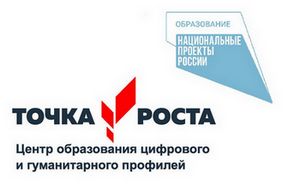 Отчет о проведенных мероприятиях в центре образования цифрового и гуманитарного профилей «Точка Роста»В центре образования цифровых и гуманитарных профилей «Точка роста» в МБОУ «Булумская средняя общеобразовательная школа» прошли дни открытых дверей по разным направлениям:7 мая - «Шахматный турнир», руководитель кружка Бадмаева С.Б. В турнире приняли участие 8 учащихся. Дети показали  свои теоретические и практические навыки, приобретенные в рамках занятий в кружке «Шахматы» в Центре «Точка Роста». По результатам нескольких туров определились призеры и победители турнира. По итогам турнира учащиеся распределили места между собой следующим образом.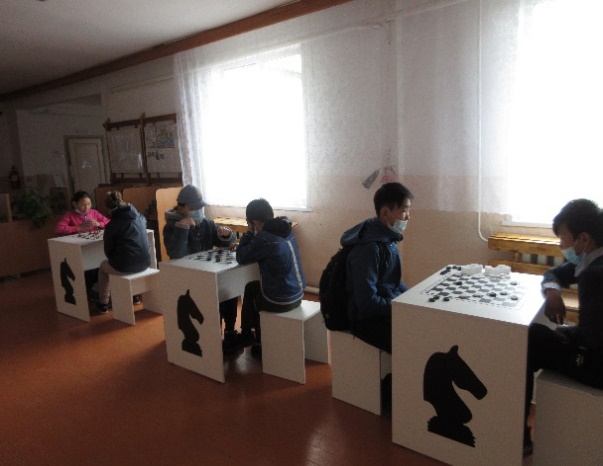 1 место –Белоусова Мария2 место –Мархюев Арсалан3 место – Усов Никита13 мая - «Проектирование в ЗD моделировании», руководитель  кружка Григорьев А.Б. В наше время большое внимание уделяется развитию технологий компьютерной техники и программного обеспечения.  Благодаря появлению  3D-печати 3D-моделирование перешло на новый уровень и стало востребовано как никогда. На занятиях учащиеся самостоятельно изготовили модель салфетницы с использованием программы Blender. Учащиеся по алгоритму выполняли задания педагога, затем каждый из них показал результат своего задания. В конце занятия отправили изготовление салфетницы на 3D печать. 20 мая - Открытый урок по теме: «Легоконструирование» в 5-7 классах, руководитель Григорьев А.Б. Конструирование по образцу - заключается в том, что детям были предложены образцы построек, выполненных из деталей конструктора. Показаны способы их воспроизведения.           На уроке дети показали умения и навыки  производить простейший анализ созданных построек, дети  в 2-х группах создали из деталей конструкторов две модели машин и провели их защиту.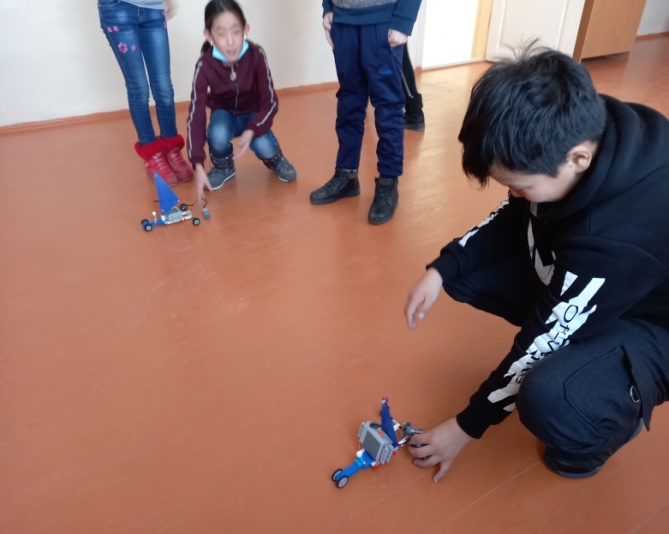 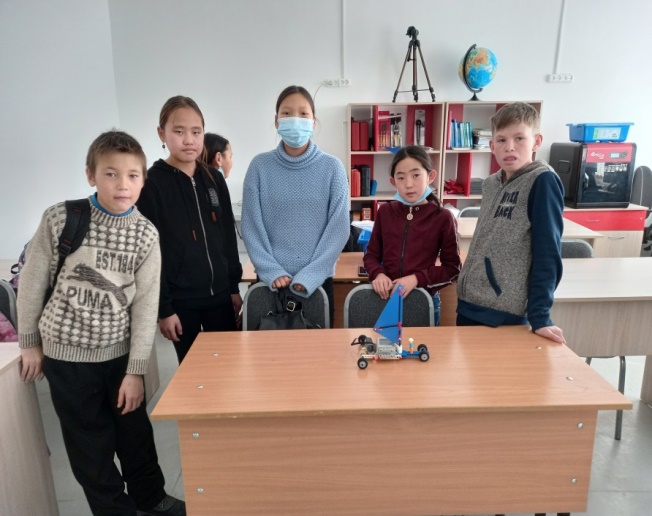 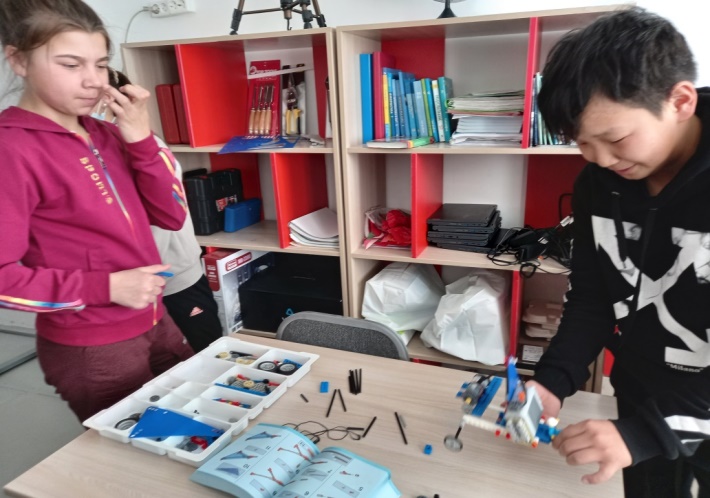 Все мероприятия прошли на хорошем уровне, получили высокую оценку со стороны коллег. Учащиеся с интересом посещают кружковые занятия, организованные на базе Центра образования цифрового и гуманитарного профилей «Точка роста».Руководитель Центра «Точка роста»: Григорьев А.Б.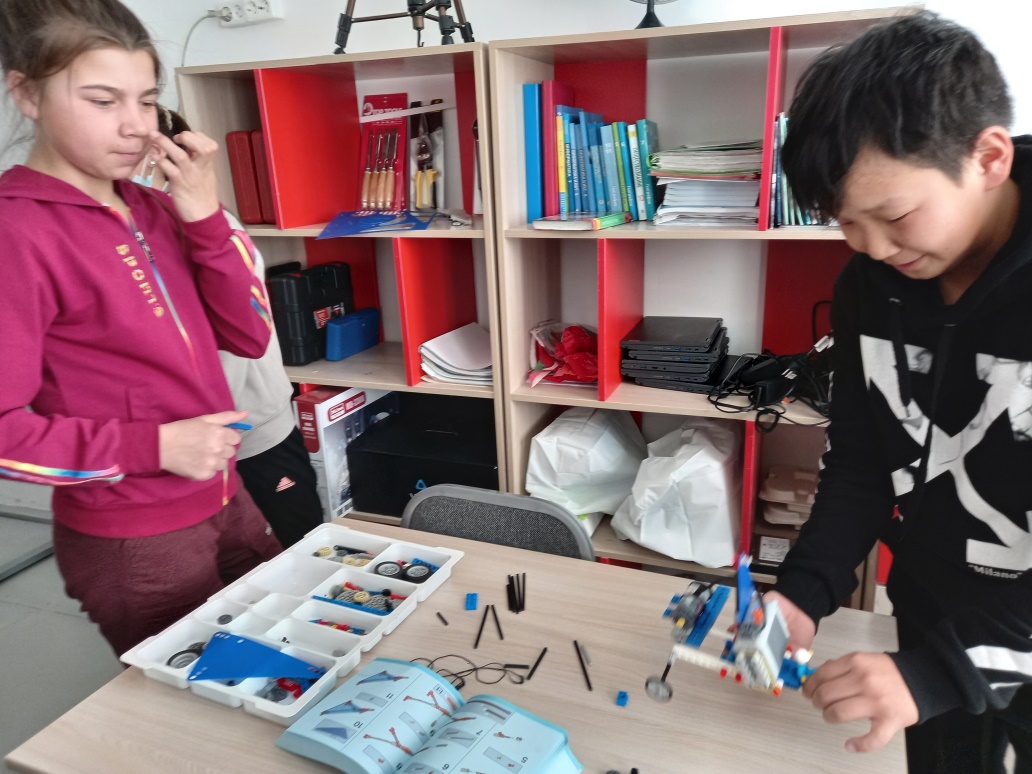 